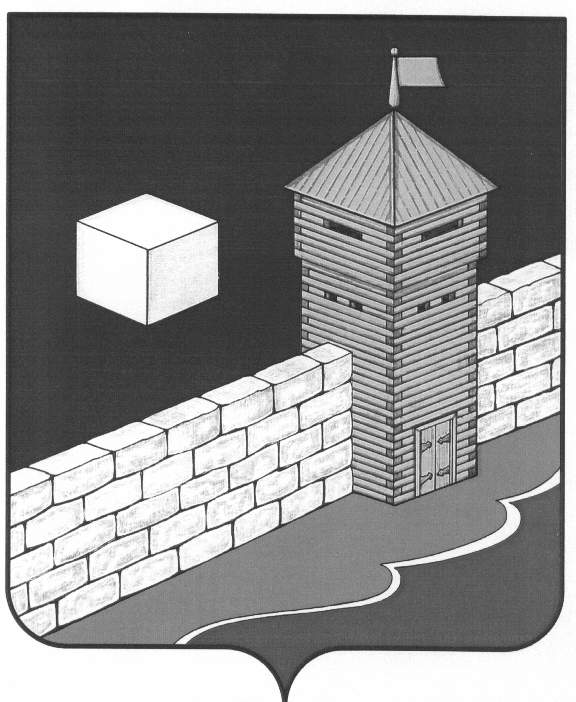 АДМИНИСТРАЦИЯ ЕТКУЛЬСКОГО МУНИЦИПАЛЬНОГО РАЙОНАПОСТАНОВЛЕНИЕ	15.09.2020	702_____________________   №  _______               с. ЕткульОб отмене Постановления администрации Еткульского муниципального района № 681 от 04.09.2020 «Об утверждении проекта планировки и проекта межевания территории»	В соответствии со статьей 45 Градостроительного кодекса Российской Федерации, руководствуясь Федеральным законом  Российской Федерации «Об общих принципах организации местного самоуправления в Российской Федерации», Уставом Еткульского муниципального района, администрация Еткульского муниципального района ПОСТАНОВЛЯЕТ:1.	Отменить Постановление администрации Еткульского муниципального района № 681 от 04.09.2020 «Об утверждении проекта планировки и проекта межевания территории».2 Отделу информационных технологий управления организационно-правовой работы администрации Еткульского муниципального района (Марфина С.В.) опубликовать настоящее постановление в средствах массовой информации  и разместить на официальном сайте администрации Еткульского муниципального района в сети «Интернет».3.	Контроль за выполнением настоящего постановления возложить на первого заместителя главы Еткульского муниципального района                     Карповича В.В.Глава Еткульскогомуниципального района 			            	                Ю.В. Кузьменков